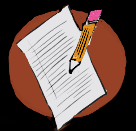 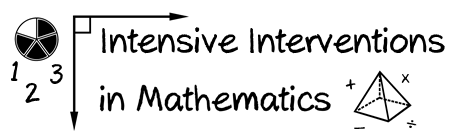 Place the problem-solving content in order from easier skills to more difficult skills. (Number from 1-9.)